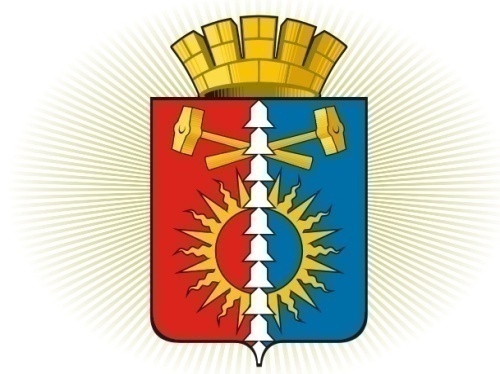 ДУМА ГОРОДСКОГО ОКРУГА ВЕРХНИЙ ТАГИЛШЕСТОЙ СОЗЫВ	Р Е Ш Е Н И Е	пятьдесят шестое заседание20.05.2021г. № 56/11город Верхний ТагилО предложении кандидатур в члены окружных избирательных комиссий        В соответствии  со статьями 22, 25  Федерального закона  № 67-ФЗ «Об основных гарантиях избирательных прав и права на участие в референдуме граждан Российской Федерации», статьями 17, 20 Избирательного кодекса Свердловской области,  Уставом городского округа Верхний Тагил,  Дума городского округа Верхний Тагил Р Е Ш И Л А:     1. Предложить кандидатуры членов избирательной комиссии с правом решающего голоса в состав окружных избирательных комиссий по выборам депутатов Думы городского округа Верхний Тагил по четырехмандатным избирательным округам №1, №2, №3, №4 1). Медведеву Светлану Валерьевну;2). Кривоногову Юлию Александровну;3). Замоткину Наталью Николаевну;4). Кузнецову Анну Сергеевну.     2. Опубликовать настоящее Решение в газете «Местные ведомости», разместить на официальном сайте городского округа Верхний Тагил www.go-vtagil.ru, и официальном сайте Думы городского округа Верхний Тагил www.duma-vtagil.ru.    3. Направить настоящее Решение в территориальную избирательную комиссию.     4. Контроль за исполнением настоящего Решения возложить на председателя Думы городского округа Верхний Тагил (Нехай Е.А.).Председатель Думыгородского округа Верхний Тагил __________________  Е.А.НехайГлава  городского округа                                  Верхний Тагил                                                       _____________ В.Г.Кириченко